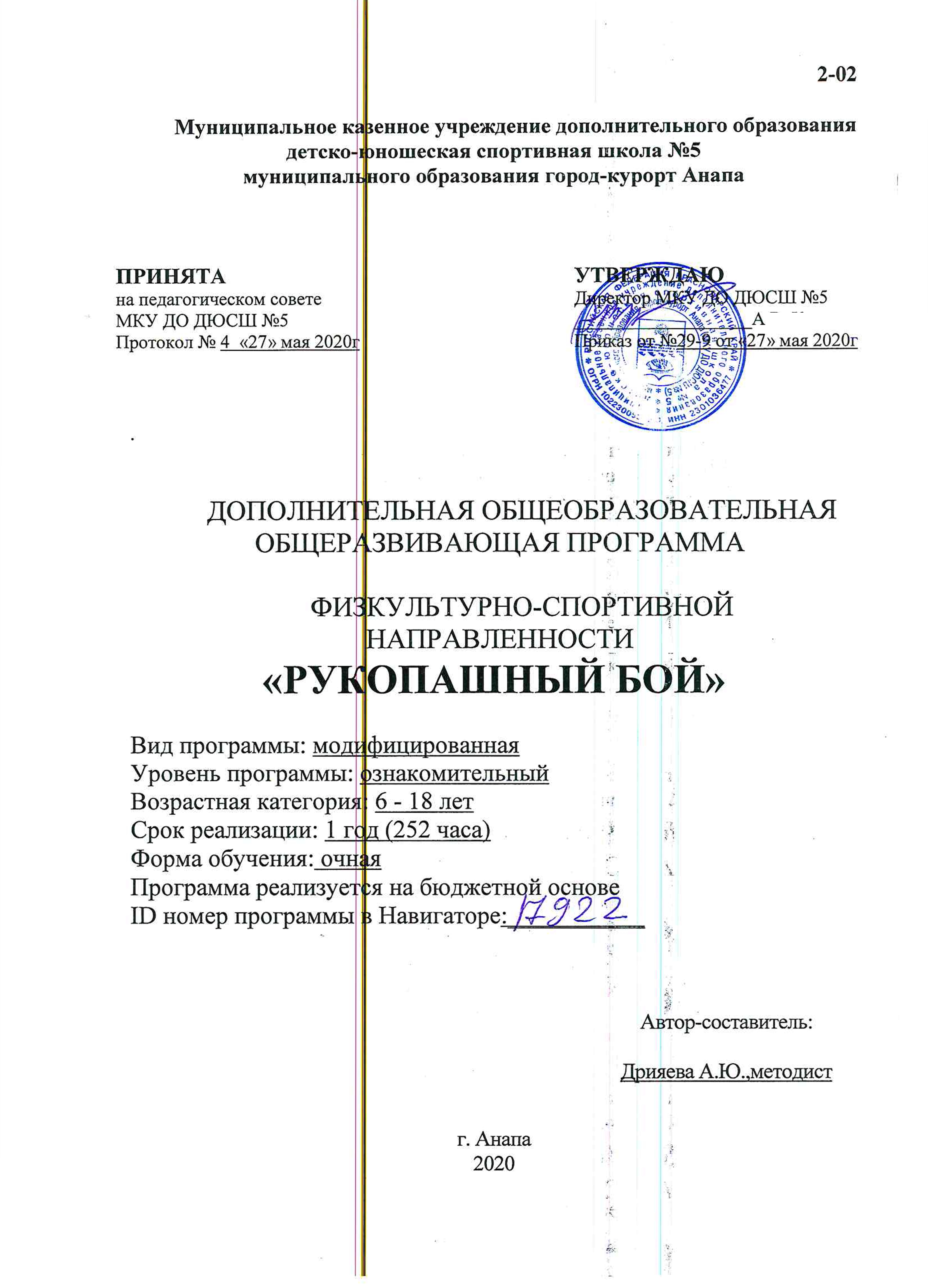 2-02Муниципальное казенное учреждение дополнительного образования детско-юношеская спортивная школа №5муниципального образования город-курорт Анапа                                                                                                                                                                                                 .ДОПОЛНИТЕЛЬНАЯ ОБЩЕОБРАЗОВАТЕЛЬНАЯ ОБЩЕРАЗВИВАЮЩАЯ ПРОГРАММА ФИЗКУЛЬТУРНО-СПОРТИВНОЙ НАПРАВЛЕННОСТИ«РУКОПАШНЫЙ БОЙ»Вид программы: модифицированнаяУровень программы: ознакомительныйВозрастная категория: 6 - 18 летСрок реализации: 1 год (252 часа)Форма обучения: очнаяПрограмма реализуется на бюджетной основеID номер программы в Навигаторе:___________                                                                                                        Автор-составитель:                                                                                                    Дрияева А.Ю.,методистг. Анапа2020СодержаниеРаздел 1. «Комплекс основных характеристик образования: объем, содержание, планируемые результаты»Пояснительная запискаРукопашный бой — это не только спортивная дисциплина, но ещё и особое мировоззрение, которое преследует такие благие цели как уважение к своему сопернику, к старшим, пропагандирует принцип ненападения и неприменения силы, если только вашей жизни и жизни ваших близких не угрожает опасность. В рукопашном бое очень важное место отводится дисциплине, которая поможет ученику не только в спортивном зале, но и за его пределами. В мае 1996 года была создана Национальная федерация рукопашного боя (правоохранительных органов), учредителями которой выступили ФСБ, МВД и пограничные войска России. По правилам соревнований разрешены удары руками и ногами, броски, болевые и удушающие приемы, что позволяет принимать участие в турнирах по рукопашному бою представителям различных видов единоборств и способствует разноплановой подготовке сотрудников (спортсменов). Рукопашный бой не отрицает ни одного из видов боевых искусств, а наоборот впитывает в себя все самое лучшее, проверяет это в соревновательной и служебной практике, берет на вооружение. По представлению Национальной федерации рукопашного боя Комитет Российской Федерации по делам молодежи, физической культуры и туризму, рукопашный бой внесён в единую Всероссийскую спортивную классификацию как военно-прикладной вид спорта, с правом присвоения званий Мастер спорта России, введены юношеские разряды, что способствует развитию не только ведомственного, но и детского спорта. Деятельность Национальной федерации рукопашного боя направлена на развитие рукопашного боя, не только как вида служебной подготовки, но и как вида спорта, а также на воспитание подрастающего поколения в духе патриотизма, служения своей Родине.Дополнительная общеразвивающая программа по РУКОПАШНОМУ БОЮ является дополнительной общеобразовательной программой ознакомительного уровня в области физической культуры и спорта, составлена в соответствии с нормативными документами:- Федеральный закон Российской Федерации от 29 декабря 2012г. № 273-ФЗ «Об образовании Российской Федерации»;- Постановление Главного государственного санитарного врача РФ от 4 июля 2014 г. № 41 «Об утверждении СанПиН 2.4.4.3172-14 «Санитарно - эпидемиологические требования к устройству, содержанию и организации режима работы образовательных организаций дополнительного образования детей»; Приказ Министерства образования и науки РФ от 29 августа 2013 г.               № 1008 «Об утверждении Порядка организации и осуществления образовательной деятельности по дополнительным общеобразовательным программам»; -Концепция развития дополнительного образования детей, утвержденная распоряжением Правительства Российской Федерации от 4 сентября 2014 г. № 1726-р.НаправленностьДополнительная общеобразовательная общеразвивающая программа ознакомительного уровня «Рукопашный бой» относится к физкультурно-спортивной направленности. Данная программа направлена на всестороннее и гармоничное развитие личности учащегося, на развитие физических способностей в процессе овладения основами этого вида спорта, на формирование культуры здорового образа жизни, укрепление здоровья и формирование общей культуры учащихся.1.2.1. Актуальность, новизна, педагогическая целесообразностьАктуальность данной программы обусловлена тем, что всё большее количество детей младшего школьного возраста, желает заниматься рукопашным боем.  Увеличение статической и информационной нагрузки сопровождается снижением уровня двигательной активности, и как следствие, возникают проблемы с физической выносливостью, осанкой, низкой работоспособностью, плохой координацией, ухудшением физического и психического состояния подрастающего поколения. На новом этапе развития социально-экономической сферы, культуры и образования особую значимость приобретают вопросы физического развития подрастающего поколения. Программа предоставляет возможность каждому ребенку получить гармоничное развитие через приобщение к спорту. Занятия спортом не только укрепляют здоровье, но и воспитывают трудолюбие, дисциплинируют, развивают волю, внимание, восприятие, мышление, память. Новизна программы заключается в поиске педагогом новых приемов обучения основам боевого искусства. Главным основанием для построения такой программы выступает ориентация на дифференциацию и индивидуализацию детей, что позволяет реализовать принцип личностной ориентации в образовательном процессе через определенные условия, способствующие развитию детей с разными образовательными возможностями и потребностями. Для снятия нервного напряжения и зажимов у учащихся, большое внимание уделяется игровой и здоровье сберегающей технологиям. Педагогическая целесообразность программы раскрывается в развитии мотивации учащихся к познанию, творчеству используя методы создания ситуаций эмоциональных переживаний, познавательной новизны, бесед о боевом искусстве; в формировании ребенка как личности, через использование технологий личностно ориентированного обучения, обучения в сотрудничестве, дифференцированного подхода. Содержание программы закладывает основы нравственных качеств личности, способствует укреплению физического здоровья детей.  Учащиеся приобретут навыки, умения и опыт, необходимые для адекватного поведения в обществе, способствующие наилучшему развитию личности ребёнка.  1.1.3. Отличительные особенности данной дополнительной общеобразовательной общеразвивающей программы заключаются в изменении построения учебного плана, содержания занятий, в используемой педагогом литературе. Данная программа модифицированная, составлена по дополнительной общеобразовательной программе «Рукопашный бой». Составитель: Скворцова И.В., методист МКУ ДО ДЮСШ №5, г. Анапа 2018 год.1.1.4. Адресат программыПрограмма предполагает набор мальчиков и девочек - не имеющих противопоказаний по состоянию здоровья. Возраст обучающихся 6-18 лет. Основанием приема для обучения по дополнительной общеобразовательной общеразвивающей программе ознакомительного уровня Рукопашный бой: - заявление родителей (законных представителей) обучающегося;- медицинская справка о состоянии здоровья ребенка;В раннем возрасте происходит развитие физических качеств – силы, быстроты, выносливости, гибкости и ловкости, коррелирует с общим ростом и развитием организма, морфологическим и функциональным созреванием ЦНС, опорно-двигательного аппарата и вегетативных систем. В связи с дифференцировкой двигательных нервных окончаний в мышцах к 7 годам, улучшаются процессы внутримышечной координации, что способствует повышению силовых проявлений. Мышечная система развивается вместе с костной системой, они совместно участвуют в движении. Движение в свою очередь влияет на все важнейшие физиологические процессы - кровообращение, обмен веществ, а также и на развитие психики ребенка. Большую роль в обеспечении жизненных функций организма имеют органы дыхания. Глубокое дыхание обеспечивается при хорошо развитой мускулатуре грудной клетки.  Подвижность, любознательность, конкретность мышления, большая впечатлительность, подражательность и вместе с тем неумение долго концертировать свое внимание на чем-либо – это характерные черты для детей младшего возраста. На данном этапе у ребенка высок естественный авторитет взрослого. Все его предложения принимаются и выполняются очень охотно. Его суждения и оценки, выраженные эмоциональной и доступной для детей форме, легко становятся суждениями и оценками самих детей.  1.2. Цель и задачи программы. Цель программы: Сформировать у обучающихся познавательный интерес в области боевого искусства, создать условия для развития физических способностей посредством тренировочных занятий. Задачи: Образовательные: -формирование познавательного интереса к занятиям рукопашным боем; -развитие физических данных средствами ОФП и СФП;Личностные: -воспитание чувства личной ответственности; -развитие внутренней собранности, внимания; -воспитание позитивное отношение, уважение к окружающим. Метапредметные: -развитие познавательных способностей: восприятие, образное и логическое мышление, память, воображение и внимание; -воспитание умения ребенка работать в коллективе. 1.3. Объем и сроки реализации программы, формы обучения, режим занятий, особенности организации образовательного процесса1.3.1. Объем данной программы 252 часа. Срок реализации -1 год.1.3.2. Формы обучения: очная, групповая, дистанционная (электронная с использованием сетевой формы), с индивидуальным подходом. 1.3.2. Режим занятий. Занятия проводятся 3 раза в неделю по 2 учебных часа, продолжительность учебного часа 45 минут. Особенности организации образовательного процесса. Дополнительная общеразвивающая общеобразовательная программа ознакомительного уровня по рукопашному бою предусматривает: постоянный состав группы детей, соответствующего возраста, являющихся основным составом.       Виды занятий - групповые в соответствии с содержанием программы: практические занятия, открытое занятие, соревнования, участие в спортивно-массовых мероприятияхТип занятий: комбинированные занятия, изучение нового материала, повторение и усвоение пройденного материала, закрепление знаний, умений и навыков.  Формы организации: тренировка, соревнование, семинары.1.4. Содержание программы. 1.4.1. Учебный план. 1.4.2. Содержание учебного плана. Учебный план рассчитан на 1 год обучения, состоит из 4 блоков: 1 блок-68 часов, 2 блок -28 часов, 3 блок-76 часов и 4 блок – 80 часов.Раздел 1.Теоретические занятия1.1 Вводное занятие. Теория: Беседа о боевом искусстве – рукопашный бой. Знакомство с правилами техники безопасности: правила поведения на занятии; правила пожарной безопасности.1.2 Основные правила этикета в рукопашном бое1. Ученики строятся и слушают задание тренировки, проводят разминку и повторение приемов. 2.Опоздавшие ученики должны объяснить цель опоздания и попросить встать в строй. При занятиях соблюдать технику безопасности.3. В процессе тренировки ученики должны полностью сосредотачиваться на выполнении техники и других заданий тренера и не отвлекаться на посторонние темы, оказывать глубочайшее уважение и доброжелательное отношение к тренеру и к своим товарищам.4. При пожатии рук друг другу используйте две руки, показывая доверие и скромность.
5. На тренировке ученики должны работать в полную силу, немедленно реагируя на команды тренера.6. Ученики, желающие участвовать в соревнованиях и чемпионатах, до подачи заявки должны проконсультироваться у тренера.7. Все ученики должны достойно вести себя внутри зала, чтобы достойно представлять рукопашный бой. Ученики не должны применять боевую технику с целью умышленно травмировать любого человека. Исключение составляют случаи, когда жизнь ученика или жизнь близких ему людей находится в непосредственной опасности.8. Ученики должны стремиться быть мягкими и уравновешенными в повседневной жизни, оставаться собранными, здравомыслящими и предупредительным во всех действиях, быть сдержанными в словах (отдавать отчет сказанному) и добрыми в сердце (относитесь к другим с уважением и доброжелательностью). Относитесь к своим родителям почтительно. 9. Основной целью рукопашного боя является не победа или поражение, а совершенствования характеров занимающихся. История развития рукопашного боя В настоящее время в связи со сложной оперативной и криминогенной обстановкой в стране рукопашный бой становится одним из основных видов подготовки сотрудников правоохранительных органов России, военнослужащие которых должны иметь высокий уровень боевой выучки при выполнении служебных задач. До 1991 года проблемой развития рукопашного боя правоохранительных органов занималась ВФСО «Динамо», при котором была создана Федерация Рукопашного боя. В СССР работало 38 центров рукопашного боя (14 республиканских, 24 областных), где занимались сотрудники ведомств. Проводились соревнования областного, республиканского, всесоюзного масштаба. Велась методическая работа по подготовке инструкторского состава, изучался передовой опыт подготовки сотрудников с привлечением как отечественных, так и ведущих иностранных специалистов. С распадом СССР целенаправленная работа в этом направлении прекратилась, она велась в рамках отдельных ведомств. В целях упорядочения работы по подготовке сотрудников в области рукопашного боя, организации и проведения соревнований, развития рукопашного боя как служебно-прикладного вида спорта, подготовки и переподготовки инструкторского состава в мае 1996 года была создана Национальная федерация рукопашного боя (правоохранительных органов).10. За период работы национальной организации рукопашного боя вошло в систему спортивной классификации страны как официальный вид спорта (1996), а развитие достигло международного уровня.1.4 Гигиена	Спортивная гигиена в узком понимании – это комплекс профилактических мероприятий, направленных на обеспечение гигиенических норм и сохранение здоровья человека в условиях занятий физкультурой и спортом. Несмотря на то, что физическая активность укрепляет иммунную систему человека и является залогом хорошего здоровья, несоблюдение правил гигиены в период тренировок, может привести к серьезным проблемам организма. Соблюдение правил личной гигиены спортсмена является неотъемлемой частью здорового образа жизни и играет очень важную роль.Раздел IIПрактические занятия2.1. Общая физическая подготовкаСтроевая подготовка. Повороты, перестроения, размыканиеОбщеразвивающие упражнения, выполняемые на месте и в движении. Подвижные игры, эстафеты, бег наперегонки. Лазания, прыжки. Основы акробатики: кувырки, стойки, перевороты и т.п. Силовые упражнения: сгибание и разгибание рук в упоре лёжа, подъёмы туловища лёжа, приседания, висы на перекладине. Упражнения для увеличения гибкости. Основы спортивных игр. Различные виды бега.2.2. Специальная физическая подготовкаСтраховка и само-страховка. Боевые передвижения.Основы техники базовых упражнений.Стойки, повороты, формирование боевых поверхностей, базовые движения рук, ног. 2.3. Базовая техника1.Стойки:высокая стойка; низкая стойка.2.Удары руками:прямые удары;боковые удары;нижние удары.3.Блоки:нырки;уклоны;защита руками.4.Удары ногой:восходящий  удар ногой вперед;проникающий удар ногой в сторону;круговой  удар ногой;восходящий удар ногой в сторону.2.4. Спарринговая техникаСпарринг — это  ударно-бросковая парная работа, учебный поединок. Отработка в паре различных технических действий или подготовка к показательным выступлениям и соревнованиям. При этом ученики используют все полученные навыки: волевые, технические, физические и учиться преодолевать свой страх. Спарринги закрепляют рефлексы, скорость, концентрацию, необходимые для самозащиты.На соревнованиях в спарринге главная задача – выполнять все технические действия в определённом порядке, по плану. Работая с партнером, следует соблюдать определённые ограничения, ведь это не настоящий противник. Ученики должны показывать мощные и красивые атаки, и при этом контролировать каждое своё движение.2.5. Тактическая подготовкаТактика — умелое использование технических, физических и волевых возможностей с учетом особенностей противника и конкретно сложившейся ситуации в целях достижения победы в схватке и в соревнованиях в целом.2.6. Подвижные игрыПодвижные игры и эстафеты: с элементами бега, прыжков, кувырков, переползаний; с переноской, расстановкой, собиранием предметов; с переноской груза; с преодолением препятствий; с комбинированными заданиями; передача мячей по колоннам; салочки; конный бой; петушиный бой; скоростные состязания; игры на реакцию, внимание, меткость, ловкость, быстроту, сообразительность, взаимопомощь. Планируемые результатыПредметные: - сформировать устойчивую потребность к занятиям рукопашным боем:Личностные: -развить трудолюбие, усидчивость, терпение, аккуратность, культура общения; -воспитать позитивное отношение, уважение к окружающим;- выработать настойчивость и самодисциплину.Метапредметные: -развить познавательные способности: 	восприятие, 	образное и логическое мышление, память, воображение и внимание; -сформировать умение ребенка работать в коллективе. Раздел 2 «Комплекс организационно-педагогических условий, включающий формы аттестации». 2.1 Календарный учебный график. Для реализации данной программы для каждой группы пишется свой календарный учебный график по представленному ниже образцу: В ходе реализации программы педагог может корректировать (вносить изменения, дополнения) в разделы и в блоки календарного учебного графика каждой учебной группы, для вариативного темпа изучения программного материала, выбора учебных заданий и разных видов педагогической деятельности на занятиях, определения характера и степени дозировки помощи со стороны педагога. 2.2. Условия реализации программы Материально-техническое обеспечение: Для успешной реализации программы в течение всего периода необходимо:  -помещение (спортивный зал) освещенное, хорошо проветриваемое; -раздевалка для учащихся; - татами;-зеркальная стена;-спортивная стенка, брусья, турники, скакалки, канат, боксёрские лапы, боксёрские груши.При условии реализации дистанционного (электронного, сетевого) метода обучения предоставляется доступ к электронным ресурсам организации.Кадровое обеспечение.Данную образовательную программу реализуют тренер-преподаватели согласно штатному расписанию. 2.3. Формы аттестации Оценка образовательных результатов по программе рукопашного боя носит вариативный характер и проводится с целью установления соответствия результатов освоения дополнительной общеобразовательной общеразвивающей программы заявленным целям и планируемым результатам обучения. В процессе обучения осуществляются следующие виды контроля (аттестации): -текущий (систематическая проверка учебных достижений обучающихся, которая проводится тренером-преподавателем в течение учебного года); -итоговый (выявление уровня развития предметных способностей, метапредметных и личностных качеств ребенка и их соответствия прогнозируемым результатам дополнительной общеобразовательной общеразвивающей программы «рукопашный бой»). Формы предъявления и демонстрации образовательных результатов:  Показательные выступления; открытое тренировка; участие в спортивно-массовых мероприятиях. 2.4. Оценочные материалыДля итогового контроля отслеживается: овладение знаниями в области боевого искусства, навыками исполнения простейших элементов, развитие физических способностей в процессе овладения основами рукопашного боя.Форма проведения – в тренировочном процессе. Диагностирование уровня освоения практических знаний, обучающихся проводиться по следующим критериям: Формы контроляВ конце года обучения проводится диагностика и мониторинг проверки личностного развития обучающегося в процессе освоения дополнительной образовательной программы в соответствии с оценочными критериями. (Приложение №1). Приложение №1 МУНИЦИПАЛЬНОЕ КАЗЕННОЕ УЧРЕЖДЕНИЕ ДОПОЛНИТЕЛЬНОГО ОБРАЗОВАНИЯ ДЕТСКО-ЮНОШЕСКАЯ СПОРТИВНАЯ ШКОЛА № 5  Протокол проверки результативности образовательного процесса 20___/20___ учебный год Вид спорта:___________________________________________________________________________________________________ Педагог дополнительного образования: _______________________________________________________________________________________ Группа _______________________ Цель диагностики: выявить относительный уровень освоения программы Методы диагностики:  1. Контрольные задания, опрос, тестирование. 2. Наблюдение, просмотр. Дата проведения теоретической результативности __________________ Дата проведения практической результативности ________________ 		 	 	Н – низкий уровень. С – средний уровень. В – высокий уровень. 20 21 Мониторинг личностного развития учащегося в процессе освоения дополнительной образовательной программы Карта 2 для, группа №______ вид спорта_____________________________, ФИО педагога___________________________________________ 2.6 Методические материалы Методы обучения, используемые в реализации данной программы: словесный (объяснение, разбор, анализ); наглядный (качественный показ, демонстрация отдельных частей и всего движения; просмотр видеоматериалов); практический;  аналитический (сравнения и обобщения, развитие логического мышления);индивидуальный подход к каждому учащемуся с учетом природных способностей, возрастных особенностей, работоспособности и уровня подготовки. методы воспитания: поощрение, стимулирование, мотивация. Описание технологий. Применяемые педагогические технологии: личностно-ориентированные, технология сотрудничества, игрового обучения и технология здоровье сберегающего обучения. Личностно-ориентированные технологии ставят в центр личность ребенка, обеспечение комфортных, бесконфликтных и безопасных условий ее развития, реализации ее природного потенциала. Личность ребенка в этой технологии не только субъект, она является целью образовательной системы, а не средством достижения какой-либо отвлеченной цели. Технологии сотрудничества реализуют демократизм, равенство, партнерство в субъектных отношениях педагога и ребенка. Педагог и учащиеся совместно вырабатывают цели, содержание занятия, дают оценки, находясь в состоянии сотрудничества, сотворчества. Одним из важнейших компонентов являются здоровьесберегающие технологии — это развитие навыков двигательной активности. В силу высокой учебной нагрузки в школе и дома и других причин у большинства учащихся отмечается недостаточная двигательная активность. Физические упражнения, развивают механизм овладения новыми двигательными навыками, координацию движений. И чем большим запасом навыков обладает ребенок, тем богаче будет его двигательный опыт и возможность реализовать себя в активном современном мире. Стойки, перемещения, прыжки, повороты, движения и их комбинации в различных вариантах – это новые для организма навыки, новая психологическая и физическая нагрузка. Учащимся даются понятие «здоровый образ жизни», понятие о предельных физических нагрузках в период тренировок. Очень важно, чтобы занятия не были слишком затянуты и проходили в хорошем темпе. Поэтому на занятиях четкая организация, разумная дисциплина, основанная на точном соблюдении команд, указаний и рекомендаций педагога, сочетаются с предоставлением им определенной свободы и самостоятельности действий, заданиями, стимулирующими инициативность. Занятия базируются на изучении от простого к сложному.Дифференцированный подход к обучению. Принцип дифференцированного образовательного процесса как нельзя лучше способствует осуществлению личностного развития учащихся и подтверждает сущность и цели дополнительного образования. Основная задача дифференцированной организации учебной деятельности - раскрыть индивидуальность, помочь ей развиться, устояться, проявиться, обрести избирательность и устойчивость к социальным воздействиям. Дифференцированное обучение сводится к выявлению и к максимальному развитию способностей каждого учащегося. Существенно, что применение дифференцированного подхода на различных этапах учебного процесса в конечном итоге направлено на овладение всеми учащимися определенным программным минимумом знаний, умений и навыков. Дифференцированная организация занятий с одной стороны учитывает уровень умственного и физического развития, психологические особенности учащихся. С другой стороны - во внимание принимается индивидуальные запросы личности, ее возможности и интересы в конкретной образовательной области. Формы организации учебного занятия: -беседа, тренировка, учебная игра, семинар.Особенно благоприятно действуют на детей собственные успехи, которые укрепляют их веру в свои силы и возможности. Для достижения ситуации успеха, как наиболее эффективного стимула формирования мотивации на занятиях используются различные формы обучения.Алгоритм тренировочного занятия. Этапы тренировочного занятия: 1этап - организационный. Задача: подготовка детей к работе на занятии. Содержание этапа: организация начала занятия, создание психологического настроя на учебную деятельность и активизация внимания. 2 этап - подготовительный (подготовка к восприятию нового содержания). Задача: мотивация и принятие детьми цели учебно-познавательной деятельности. Содержание этапа: сообщение темы, цели учебного занятия и мотивация учебной деятельности детей (пример, познавательная задача, проблемное задание детям). 3 этап - основнойУсвоение новых знаний, умений и навыков. Задача: обеспечение восприятия, осмысления и первичного запоминания связей и отношений в объекте изучения. Целесообразно при усвоении новых знаний использовать задания и вопросы, которые активизируют познавательную деятельность детей. Закрепление знаний, умений и навыков. Задача: закрепить ранее изученный 	материал. 	На 	данном 	этапе 	применяют	тренировочные упражнения, задания, выполняемые детьми самостоятельно. 4 этап – контрольный. Задача: выявление качества и уровня овладения знаниями, их коррекция. 5 этап - итоговый. Задача: дать анализ и оценку успешности достижения цели и наметить перспективу последующей работы. Содержание этапа: педагог сообщает ответы на следующие вопросы: как работали обучающиеся на занятии, что нового узнали, какими умениями и навыками овладели. 6 этап - рефлексивный. Задача: 	мобилизация 	детей 	на 	самооценку. 	Может 	оцениваться работоспособность, психологическое состояние, результативность работы, содержание и полезность учебной работы. 7 этап: информационный. Информация о домашнем задании (если необходимо), инструктаж по его выполнению, определение перспективы следующих занятий. 2.7 Список литературыВоронов И.А. Секретные боевые искусства славянских народов. Монография. – СПб.: Б&K, 2001. – 218 c., 24 ил.Дергач А.А., Исаев А.А. Педагогика и психология деятельности организатора детского спорта. - М., Просвещение, 1985. От самообороны ... до спецназа: Практические руководства (комплект из 21 книги). - М.: АСТ, Феникс, Эксмо, Астрель, Современная школа, Русь-Олимп, 2015.Русская жизненная сила. Русский бой на любки (комплект из 2 книг). - М.: ИГ "Весь", 2016. - 640 c.Рожков, В. Искусство защиты без оружия / В. Рожков. - М.: Нотабене, 2016. - 286 c.). Платонов В.Н. Теория и методика спортивной тренировки. – Киев: Высшая школа, 1994. – 352 стр.Солодков А. С., Сологуб Е. Б. Возрастная физиология: Учебное пособие/ СПбГАФК им. П. Ф. Лесгафта. СПб., 2001. 187 с.  Солодков А. С., Сологуб Е. Б. Физиология спорта: Учебное пособие/ СПбГАФК им. П. Ф. Лесгафта. СПб., 1999. 231 с. Солодков А. С., Сологуб Е. Б. Общая физиология: Учебное пособие/ СПбГАФК им. П. Ф. Лесгафта. СПб., 2000. 216 с. Станкин М.И. Психолого – педагогические основы физического воспитания. М.: Просвещение, 1987. Теория и методика физической культуры (курс лекций): Учебное пособие / Под ред. Ю.Ф. Курамшина, В.И. Попова; СПбГАФК им. П.Ф. Лесгафта. – Спб., 1999. – 324 с.Филин В.П., Фомин Н.А. Основы юношеского спорта. – М.: Физкультура и спорт, 1980. – 255 стр.  Хрущев С.В., Круглый М.М. Тренеру о юном спортсмене. – М.: Физкультура и спорт, 1982. – 157 стр.ПРИНЯТАна педагогическом советеМКУ ДО ДЮСШ №5 Протокол № 4  «27» мая 2020гУТВЕРЖДАЮ Директор МКУ ДО ДЮСШ №5___________________А.В. КимПриказ от №29-9 от «27» мая 2020гРаздел 1. «Комплекс основных характеристик образования: объем, содержание, планируемые результаты».31.1Пояснительная записка31.2Цель и задачи программы61.3Объем и сроки реализации программы, формы обучения, режим занятий, особенности организации образовательного процесса61.4Содержание программы81.4.1Учебный план81.4.2Содержание учебного плана91.5Планируемые результаты13Раздел 2 «Комплекс организационно-педагогических условий, включающий формы аттестации»142.1Календарный учебный график142.2Условия реализации программы282.3Формы аттестации292.4Оценочные материалы292.5Формы контроля302.6Методические материалы362.7Список литературы40Количество часовКоличество часовКоличество часовКоличество часов№Название разделов и темвсеготеорияпрактикаФормыаттестации1 блок1 блок1 блок1 блок1 блок1 блок1Теоретические занятия55Опрос1.1Вводное занятие11Опрос1.2Основы правил этикета в  рукопашном бое22Опрос1.3История развития рукопашного боя11Опрос1.4Гигиена 11ОпросIIПрактические занятия632.1Общая физическая подготовка3030тестирование2.2Специальная физическая подготовка77тестирование2.3Базовая техника88соревнования2.4Спарринговая техника552.5Тактическая подготовка332.6Подвижные игры1010ИТОГО685632 блок2 блок2 блок2 блок2 блок2 блок1Теоретические занятия33Опрос1.1Основы правил этикета в рукопашном бое22Опрос1.2Гигиена11ОпросIIПрактические занятия25252.1Общая физическая подготовка1010тестирование2.2Специальная физическая подготовка33тестирование2.3Базовая техника77соревнования2.6Подвижные игры 55ИТОГО283253 блок3 блок3 блок3 блок3 блок3 блок1Теоретические занятия66Опрос1.1Основы правил этикета в рукопашном бое22Опрос1.2Гигиена22Опрос1.3История развития рукопашного боя 22ОпросIIПрактические занятия70702.1Общая физическая подготовка3535тестирование2.2Специальная физическая подготовка15152.3Базовая техника77тестирование2.4Спаринговая техника552.5Тактическая подготовка332.6Подвижные игры 55соревнованияИТОГО766704 блок4 блок4 блок4 блок4 блок4 блок1Теоретические занятия66Опрос1.1Основы правил этикета в рукопашном бое22Опрос1.2Гигиена22Опрос1.3История развития рукопашного боя22ОпросIIПрактические занятия74742.1Общая физическая подготовка2020тестирование2.2Специальная физическая подготовка1212тестирование2.3Базовая техника1010соревнования2.4Спаринговая техника10102.5Тактическая подготовка10102.6Подвижные игры 1212ИТОГО80674ИТОГО ВСЕГО 25220232Знать Уметь -простейшие элементы базовых техник-навыки правильных боевых стоек и перемещений, устойчивости, координации движений; -правила постановки корпуса; -о 	рукопашном бое	как 	о боевом виде искусстве; -правила поведения на занятиях и на спортивных мероприятиях. -исполнять 	простейшие 	элементы базовых техник; -перемещаться в базовых стойках;-правильно исполнять базовые удары;-строить отношения со сверстниками. №п/пДатаТема занятияКоличество часовВремя проведения занятияФорма занятияМесто проведения занятияФорма контроля1 блок1 блок1 блок1 блок1 блок1 блок1 блок1 блок1Техника безопасностиРазминкаСФП1ЛекцияТренировкаОпрос 2РазминкаСФП1ТренировкаТестирование 3РазминкаСФПСтраховка1ТренировкаТестирование 4РазминкаПриёмы в партереУдержание сбоку1Тренировка Тестирование 5РазминкаПриёмы в партереУдержание сбоку1ТренировкаТестирование 6РазминкаПриёмы в стойке Бросок задней подножкой1ТренировкаТестирование 7РазминкаПриёмы в стойке Бросок задней подножкой1ТренировкаТестирование 8РазминкаПрямые удары руками1ТренировкаТестирование 9РазминкаПрямые удары руками1ТренировкаТестирование 10РазминкаСФПИгры1ТренировкаТестирование 11РазминкаПрямые удары ногами1ТренировкаТестирование 12РазминкаПрямые удары ногами1ТренировкаТестирование 13РазминкаБорьба в стойке1ТренировкаТестирование 14Разминка Приёмы в стойке Передняя подножка1ТренировкаТестирование 15РазминкаПриёмы в партереРазучивание болевых1ТренировкаТестирование 16РазминкаПриёмы в стойке Передняя подножка1ТренировкаТестирование 17РазминкаПриёмы в партере и в стойке1ТренировкаТестирование 18РазминкаБоковые удары руками1ТренировкаТестирование 19РазминкаБоковые удары руками1ТренировкаТестирование 20Техника безопасностиРазминкаБоковые удары ногами1ЛекцияТренировкаОпрос Тестирование21РазминкаБоковые удары ногами1ТренировкаТестирование 22РазминкаПодвижные игры1ТренировкаТестирование 23РазминкаБорьба в стойке и в партере1ТренировкаТестирование 24РазминкаБорьба в стойке и в партереУдары руками1ТренировкаТестирование 25РазминкаБорьба в партереУдержание сверху1ТренировкаТестирование 26РазминкаБорьба в стойкеВнутренние зацепы1ТренировкаТестирование 27РазминкаБорьба в стойке и в партере1ТренировкаТестирование 28РазминкаУдары руками1ТренировкаТестирование 29РазминкаУдары ногами1ТренировкаТестирование 30РазминкаБорьба в партереУдушающие курткой1ТренировкаТестирование 31Разминка Борьба в партереУдушающие курткой1ТренировкаТестирование 32РазминкаБорьба в партере1ТренировкаТестирование 33РазминкаБорьба в стойке1ТренировкаТестирование 34РазминкаБорьба в стойке и в партере1ТренировкаТестирование 35РазминкаУдары руками1ТренировкаТестирование 36РазминкаУдары ногами1ТренировкаТестирование 37РазминкаПодвижные игры1ТренировкаТестирование 38РазминкаБегПрыжкиОФП1ТренировкаТестирование 39РазминкаУдушающие приёмы1ТренировкаТестирование 40РазминкаРабота в партереУдержание со стороны ног1ТренировкаТестирование 41РазминкаРабота в партереУдержание со стороны ног1ТренировкаТестирование 42РазминкаБорьба в партере1ТренировкаТестирование 43РазминкаРабота в стойкеПередняя подсечка1ТренировкаТестирование 44РазминкаРабота в стойкеПередняя подсечка1ТренировкаТестирование 45РазминкаПодвижные игры1ТренировкаТестирование 46РазминкаУдары руками1ТренировкаТестирование 47РазминкаУдары руками1ТренировкаТестирование 48РазминкаУдары ногами1ТренировкаТестирование 49РазминкаУдары ногами1ТренировкаТестирование 50РазминкаЗащита от ударов руками1ТренировкаТестирование 51РазминкаБорьба в партере и стойке1ТренировкаТестирование 52РазминкаБорьба в стойке Бросок через бедро1ТренировкаТестирование 53РазминкаБорьба в стойке Бросок через бедро1ТренировкаТестирование 54Разминка Борьба в стойке Бросок через бедро1ТренировкаТестирование 55РазминкаУдары ногами1ТренировкаТестирование 56РазминкаСиловые упражненияРабота с тяжестью1ТренировкаТестирование 57РазминкаУдары ногами нижние1ТренировкаТестирование 58РазминкаУдары ногами нижние1ТренировкаТестирование 59РазминкаУдары ногами1ТренировкаТестирование 60РазминкаУдары ногами1ТренировкаТестирование 61РазминкаУдары руками1ТренировкаТестирование 62РазминкаБорьба в стойке и в партере1ТренировкаТестирование 63РазминкаБорьба в стойке и в партере1ТренировкаТестирование 64РазминкаБорьба в стойке1ТренировкаТестирование 65РазминкаБорьба в стойке 1ТренировкаТестирование 66РазминкаПодвижные игры1ТренировкаТестирование 67РазминкаУдары руками и ногами1ТренировкаТестирование 68РазминкаКонтрольное занятие1ТренировкаТестирование 2 блок2 блок2 блок2 блок2 блок2 блок2 блок2 блок69Техника безопасностиРазминкаУдушающие приёмы1Тренировка ЛекцияТестирование 70РазминкаУдушающие приёмы1ТренировкаОпрос Тестирование71РазминкаУдушающие в партере1ТренировкаТестирование 72РазминкаБорьба в партере1ТренировкаТестирование 73РазминкаБорьба в стойке1ТренировкаТестирование 74РазминкаБорьба в партере и стойке1ТренировкаТестирование 75РазминкаБегОФП1ТренировкаТестирование 76РазминкаУдары коленом1ТренировкаТестирование 77РазминкаУдары коленом1ТренировкаТестирование 78Разминка Удары коленом1ТренировкаТестирование 79РазминкаСоревнования 1ТренировкаТестирование 80РазминкаУдары руками1ТренировкаТестирование 81РазминкаБорьба в стойкеБросок через спину1ТренировкаТестирование 82РазминкаБорьба в стойкеБросок через спину1ТренировкаТестирование 83РазминкаБорьба в стойкеБросок через спину1ТренировкаТестирование 84РазминкаПодвижные игры1ТренировкаТестирование 85РазминкаБорьба в стойке1ТренировкаТестирование 86РазминкаБорьба в партереУдержание поперёк1ТренировкаТестирование 87РазминкаБорьба в партереУдержание поперёк1ТренировкаТестирование 88РазминкаБорьба в партере1ТренировкаТестирование 89РазминкаЗащита от рукУклоны 1ТренировкаТестирование 90РазминкаЗащита от рукУклоны1ТренировкаТестирование 91РазминкаБорьба в партере1ТренировкаТестирование 92РазминкаБорьба в партере1ТренировкаТестирование 93РазминкаБорьба в стойке1ТренировкаТестирование 94РазминкаСиловая тренировка1ТренировкаТестирование 95РазминкаЗащита от приёмов борьбы в стойке1ТренировкаТестирование 96РазминкаКонтрольное занятие1ТренировкаТестирование 3 блок3 блок3 блок3 блок3 блок3 блок3 блок3 блок97Техника безопасностиРазминкаЗащита от приёмов борьбы в стойке1ЛекцияТренировкаТестирование 98РазминкаУдары  руками1ТренировкаТестирование 99РазминкаУдары руками1ТренировкаТестирование 100РазминкаУдары ногами1ТренировкаТестирование 101РазминкаБолевые в партере на ноги1ТренировкаТестирование 102РазминкаБолевые в партере на руки1ТренировкаТестирование 103РазминкаБолевые в партере 1ТренировкаТестирование 104РазминкаПодвижные игры1ТренировкаТестирование 105РазминкаБорьба в партере1ТренировкаТестирование 106РазминкаУдары руками1ТренировкаТестирование 107РазминкаСоревнования 1ТренировкаТестирование 108РазминкаУдары ногами1ТренировкаТестирование 109РазминкаБорьба в стойке1ТренировкаТестирование 110РазминкаБорьба в стойке1ТренировкаТестирование 111РазминкаБорьбаУдарная техника1ТренировкаТестирование 112РазминкаРазучивание контр приёмов1ТренировкаТестирование 113РазминкаПриёмы-контрприёмы1ТренировкаТестирование 114РазминкаПриёмы-контрприёмы1ТренировкаТестирование 115РазминкаБегОФП1ТренировкаТестирование 116РазминкаУдары руками1ТренировкаТестирование 117РазминкаУдары руками1ТренировкаТестирование 118РазминкаБорьба в стойкеВнешний зацеп1ТренировкаТестирование 119РазминкаБорьба в стойкеВнешний зацеп1ТренировкаТестирование 120РазминкаБорьба в стойке1ТренировкаТестирование 121РазминкаБорьба в стойке1ТренировкаТестирование 122РазминкаУдарная техника1ТренировкаТестирование 123РазминкаБегОФП1ТренировкаТестирование 124РазминкаПодвижные игры1ТренировкаТестирование 125РазминкаУдарная техника1ТренировкаТестирование 126РазминкаБорьба в стойке и в партере1ТренировкаТестирование 127РазминкаСФПСтраховка1ТренировкаТестирование128РазминкаПриёмы в партереУдержание сбоку1ТренировкаТестирование129РазминкаПриёмы в партереУдержание сбоку1ТренировкаТестирование130РазминкаПриёмы в стойке Бросок задней подножкой1ТренировкаТестирование131РазминкаПриёмы в стойке Бросок задней подножкой1ТренировкаТестирование132РазминкаПрямые удары руками1ТренировкаТестирование133РазминкаПрямые удары руками1ТренировкаТестирование134РазминкаСФПИгры1ТренировкаТестирование135РазминкаПрямые удары ногами1ТренировкаТестирование136РазминкаПрямые удары ногами1ТренировкаТестирование137РазминкаБорьба в стойке1ТренировкаТестирование138Разминка Приёмы в стойке Передняя подножка1ТренировкаТестирование139РазминкаПриёмы в партереРазучивание болевых1ТренировкаТестирование140РазминкаПриёмы в стойке Передняя подножка1ТренировкаТестирование141РазминкаПриёмы в партере и в стойке1ТренировкаТестирование142РазминкаБоковые удары руками1ТренировкаТестирование143РазминкаБоковые удары руками1ТренировкаТестирование144Техника безопасностиРазминкаБоковые удары ногами1ТренировкаТестирование145РазминкаБоковые удары ногами1ТренировкаТестирование146РазминкаПодвижные игры1ТренировкаТестирование147РазминкаБорьба в стойке и в партере1ТренировкаТестирование148РазминкаБорьба в стойке и в партереУдары руками1ТренировкаТестирование149РазминкаБорьба в партереУдержание сверху1ТренировкаТестирование150РазминкаБорьба в стойкеВнутренние зацепы1ТренировкаТестирование151РазминкаБорьба в стойке и в партере1ТренировкаТестирование152РазминкаУдары руками1ТренировкаТестирование153РазминкаУдары ногами1ТренировкаТестирование154РазминкаБорьба в партереУдушающие курткой1ТренировкаТестирование155Разминка Борьба в партереУдушающие курткой1ТренировкаТестирование156РазминкаБорьба в партере1ТренировкаТестирование157РазминкаПриёмы-контрприёмы1ТренировкаТестирование158РазминкаБегОФП1ТренировкаТестирование159РазминкаУдары руками1ТренировкаТестирование160РазминкаУдары руками1ТренировкаТестирование161РазминкаБорьба в стойкеВнешний зацеп1ТренировкаТестирование162РазминкаБорьба в стойкеВнешний зацеп1ТренировкаТестирование163РазминкаБорьба в стойке1ТренировкаТестирование164РазминкаПриёмы-контрприёмы1ТренировкаТестирование165РазминкаБегОФП1ТренировкаТестирование166РазминкаУдары руками1ТренировкаТестирование167РазминкаУдары руками1ТренировкаТестирование168РазминкаБорьба в стойкеВнешний зацеп1ТренировкаТестирование169РазминкаБорьба в стойкеВнешний зацеп1ТренировкаТестирование170РазминкаБорьба в стойке1ТренировкаТестирование171РазминкаПриёмы-контрприёмы1ТренировкаТестирование172РазминкаКонтрольное занятие1ТренировкаТестирование4 блок4 блок4 блок4 блок4 блок4 блок4 блок4 блок173Техника безопасностиРазминкаЗащита от приёмов борьбы в стойке1ЛекцияТренировкаТестирование174РазминкаУдары  руками1ТренировкаТестирование175РазминкаУдары руками1ТренировкаТестирование176РазминкаУдары ногами1ТренировкаТестирование177РазминкаБолевые в партере на ноги1ТренировкаТестирование178РазминкаБолевые в партере на руки1ТренировкаТестирование179РазминкаБолевые в партере 1ТренировкаТестирование180РазминкаПодвижные игры1ТренировкаТестирование181РазминкаБорьба в партере1ТренировкаТестирование182РазминкаУдары руками1ТренировкаТестирование183РазминкаСоревнования 1ТренировкаТестирование184РазминкаУдары ногами1ТренировкаТестирование185РазминкаБорьба в стойке1ТренировкаТестирование186РазминкаБорьба в стойке1ТренировкаТестирование187РазминкаБорьбаУдарная техника1ТренировкаТестирование188РазминкаРазучивание контр приёмов1ТренировкаТестирование189РазминкаПриёмы-контрприёмы1ТренировкаТестирование190РазминкаПриёмы-контрприёмы1ТренировкаТестирование191РазминкаБегОФП1ТренировкаТестирование192РазминкаУдары руками1ТренировкаТестирование193РазминкаУдары руками1ТренировкаТестирование194РазминкаБорьба в стойкеВнешний зацеп1ТренировкаТестирование195РазминкаБорьба в стойкеВнешний зацеп1ТренировкаТестирование196РазминкаБорьба в стойке1ТренировкаТестирование197РазминкаБорьба в стойке1ТренировкаТестирование198РазминкаУдарная техника1ТренировкаТестирование199РазминкаБегОФП1ТренировкаТестирование200РазминкаПодвижные игры1ТренировкаТестирование201РазминкаУдарная техника1ТренировкаТестирование202РазминкаБорьба в стойке и в партере1ТренировкаТестирование203РазминкаСФПСтраховка1ТренировкаТестирование204РазминкаПриёмы в партереУдержание сбоку1ТренировкаТестирование205РазминкаПриёмы в партереУдержание сбоку1ТренировкаТестирование206РазминкаПриёмы в стойке Бросок задней подножкой1ТренировкаТестирование207РазминкаПриёмы в стойке Бросок задней подножкой1ТренировкаТестирование208РазминкаПрямые удары руками1ТренировкаТестирование209РазминкаПрямые удары руками1ТренировкаТестирование210РазминкаСФПИгры1ТренировкаТестирование211РазминкаПрямые удары ногами1ТренировкаТестирование212РазминкаПрямые удары ногами1ТренировкаТестирование213РазминкаБорьба в стойке1ТренировкаТестирование214Разминка Приёмы в стойке Передняя подножка1ТренировкаТестирование215РазминкаПриёмы в партереРазучивание болевых1ТренировкаТестирование216РазминкаПриёмы в стойке Передняя подножка1ТренировкаТестирование217РазминкаПриёмы в партере и в стойке1ТренировкаТестирование218РазминкаБоковые удары руками1ТренировкаТестирование219РазминкаБоковые удары руками1ТренировкаТестирование220Техника безопасностиРазминкаБоковые удары ногами1ТренировкаТестирование221РазминкаБоковые удары ногами1ТренировкаТестирование222РазминкаПодвижные игры1ТренировкаТестирование223РазминкаБорьба в стойке и в партере1ТренировкаТестирование224РазминкаБорьба в стойке и в партереУдары руками1ТренировкаТестирование225РазминкаБорьба в партереУдержание сверху1ТренировкаТестирование226РазминкаБорьба в стойкеВнутренние зацепы1ТренировкаТестирование227РазминкаБорьба в стойке и в партере1ТренировкаТестирование228РазминкаУдары руками1ТренировкаТестирование229РазминкаУдары ногами1ТренировкаТестирование230РазминкаБорьба в партереУдушающие курткой1ТренировкаТестирование231Разминка Борьба в партереУдушающие курткой1ТренировкаТестирование232РазминкаБорьба в партере1ТренировкаТестирование233РазминкаПриёмы-контрприёмы1ТренировкаТестирование234РазминкаБегОФП1ТренировкаТестирование235РазминкаУдары руками1ТренировкаТестирование236РазминкаУдары руками1ТренировкаТестирование237РазминкаБорьба в стойкеВнешний зацеп1ТренировкаТестирование238РазминкаБорьба в стойкеВнешний зацеп1ТренировкаТестирование239РазминкаБорьба в стойке1ТренировкаТестирование240РазминкаПриёмы-контрприёмы1ТренировкаТестирование241РазминкаБегОФП1ТренировкаТестирование242РазминкаУдары руками1ТренировкаТестирование243РазминкаУдары руками1ТренировкаТестирование244РазминкаБорьба в стойкеВнешний зацеп1ТренировкаТестирование245РазминкаБорьба в стойкеВнешний зацеп1ТренировкаТестирование246РазминкаБорьба в стойке1ТренировкаТестирование247РазминкаПриёмы-контрприёмы1ТренировкаТестирование248РазминкаБегОФП1ТренировкаТестирование249РазминкаЗащита от приёмов борьбы в стойке1ТренировкаТестирование250РазминкаУдары  руками1ТренировкаТестирование251РазминкаУдары руками1ТренировкаТестирование252РазминкаКонтрольное занятие1ТренировкаТестированиеУровень  Критерии Высокий Технически качественное и осмысленное исполнение элементов базовых техник, отвечающее всем требованиям на данном этапе обучения Средний Возможно допущение незначительных ошибок в выполнении сложных движений. Низкий Выполнение с большим количеством недочетов, а именно: невыразительно выполненное элементов базовых техник, слабая техническая подготовка. ФИ учащихся Теоретическая подготовка учащихся Практическая подготовка учащихся Общеучебные умения и навыки учащихся Учебно-организационные умения и навыки ФИ учащихся 1 230Итого: Итого: Н- С- В- Показатели (оцениваемые параметры) Критерии Степень выраженности оцениваемого качества Методы диагностик (выбирает ПДО в соответствии с образовательной программой) Теоретическая подготовка Методы диагностик (выбирает ПДО в соответствии с образовательной программой) 1. Теоретические знания (по основным разделам учебного плана программы) Соответствие теоретических знаний ребёнка программным требованиям; (Н) низкий уровень (ребёнок овладел менее чем ½ объёма знаний, предусмотренных программой) (С) средний уровень (объём усвоенных знаний составляет более  ½); (В) высокий уровень (ребёнок освоил практически весь объём знаний, предусмотренных программой за конкретный период). Наблюдение. Тестирование. Контрольный опрос. 2. Владение специальной терминологией Осмысление и правильность использования специальной терминологии (Н) низкий уровень (знает не все термины); (С) средний уровень (знает все термины, но не применяет); (В) высокий уровень (знание терминов и умение их применять) Собеседование Практическая подготовка 1.Практические умения и навыки, предусмотренные программой (по основным разделам учебного плана) Соответствие практических умений и навыков программным требованиям (Н) низкий уровень (ребёнок овладел менее чем 1/2 предусмотренных умений и навыков); (С) средний уровень (В) высокий уровень (ребёнок овладел практически всеми умениями и навыками, предусмотренными программой за конкретный период). Контрольное задание 2.Владение специальным оборудованием и оснащением Отсутствие затруднений в использовании специального оборудования и оснащения (Н) низкий уровень (ребёнок испытывает серьёзные затруднения при  работе с оборудованием); (С) средний уровень (работает с оборудованием с помощью педагога); (В) высокий уровень (работает с оборудованием самостоятельно, не испытывает особых трудностей). Контрольное задание 3. Творческие навыки Креативность в выполнении практических заданий (Н) начальный (элементарный) уровень развития креативности (ребёнок в состоянии выполнять лишь простейшие практические задания педагога); (С) репродуктивный уровень (выполняет в основном  задания на основе образца); (В) творческий уровень (выполняет практические задания с элементами творчества) Контрольное задание Общеучебные умения и навыки 1.Учебноинтеллектуальные умения анализировать специальную литературу Самостоятельность в подборе и анализе литературы (Н) низкий уровень умений  обучающийся испытывает серьёзные затруднения при работе с литературой, нуждается  в постоянной помощи  и контроле педагога; (С) средний уровень (работает с литературой с помощью педагога или родителей); (В) высокий уровень (работает с литературой  самостоятельно, не испытывает особых трудностей) Анализ исследовательской работы 2 Умение Самостоятельность  в (Н) низкий уровень умений  обучающийся испытывает серьёзные затруднения при работе с Анализ пользоваться компьютерными источниками информации использовании компьютерными источниками литературой, нуждается  в постоянной помощи  и контроле педагога; (С) средний уровень (работает с литературой с помощью педагога или родителей); (В) высокий уровень (работает с литературой  самостоятельно, не испытывает особых трудностей) исследовательской работы Учебно-организационные умения и навыки 1 Умение организовать своё рабочее место Способность готовить своё рабочее место к деятельности и убирать его за собой (Н) низкий уровень умений (обучающийся испытывает серьёзные затруднения, нуждается  в постоянной помощи и контроле педагога); (С) средний уровень  (В) высокий уровень (всё делает сам). Наблюдение 2 Навыки соблюдения  в процессе деятельности правил безопасности Соответствие реальных навыков соблюдения правил безопасности программным требованиям (Н) низкий уровень (ребёнок овладел  менее чем ½ объёма навыков соблюдения правил безопасности, предусмотренных программой); (С) средний уровень (объём усвоенных навыков составляет более ½); (В) высокий уровень (воспитанник освоил практически весь объём навыков, предусмотренных программой за конкретный период). Наблюдение 3 Умение аккуратно выполнять работу Аккуратность и ответственность  в работе (Н) удовлетворительно (С) хорошо (В) отлично Наблюдение ФИ учащихся Организационно-волевые качестваОриентационные качества  Поведенчиские качества Личностные достижения ФИ учащихся 1 230Итого: Итого: Н- С- В- Показатели (оцениваемые параметры) Критерии Степень выраженности оцениваемого качества Уровень развития Методы диагностики 1. Организационно - волевые качества 1. Организационно - волевые качества 1. Организационно - волевые качества 1. Организационно - волевые качества 1. Организационно - волевые качества 1. Терпение Способность переносить (выдерживать) известные нагрузки, уметь преодолевать трудности. Терпения хватает меньше чем на ½ занятия; Терпения хватает больше чем на ½ занятия Терпения хватает  на  всё занятие Низкий (Н) Средний (С) Высокий (В) Наблюдения 2.Воля Способность активно побуждать себя к практическим действиям Волевые усилия обучающегося побуждаются извне; Иногда - самим  учащимся; Всегда - самим  учащимся; Низкий (Н) Средний (С) Высокий (В) Наблюдения 3. Самоконтроль Умение контролировать поступки (приводить к должному действию) Воспитанник постоянно действует под воздействием контроля; Периодически контролирует себя сам; Постоянно контролирует себя сам Низкий (Н) Средний (С) Высокий (В) Наблюдения 2 Ориентационные качества 2 Ориентационные качества 2 Ориентационные качества 2 Ориентационные качества 2 Ориентационные качества 1. Самооценка Способность оценивать себя адекватно реальным достижениям Завышенная Заниженная нормальная Низкий (Н) Средний (С) Высокий (В) Анкетирование 2. Интерес к занятиям Осознание участия учащегося в освоении образовательной программы интерес к занятиям продиктован извне; интерес периодически поддерживается самим учащимся; интерес постоянно поддерживается учащимся самостоятельно. Низкий (Н) Средний (С) Высокий (В) Тестирование 3. Поведенческие качества 3. Поведенческие качества 3. Поведенческие качества 3. Поведенческие качества 3. Поведенческие качества 1.Конфликтоность Умение учащегося контролировать себя в любой конфликтной ситуации желание участвовать (активно) в конфликте (провоцировать конфликт) сторонний наблюдатель активное примирение Низкий (Н) Средний (С) Высокий (В) Наблюдение 2.Тип сотрудничества Умение ребёнка сотрудничать не желание сотрудничать (по принуждению) желание сотрудничать (участие) активное сотрудничество (проявляет инициативу) Низкий (Н) Средний (С) Высокий (В) Наблюдение 4. Личностные достижения учащегося 4. Личностные достижения учащегося 4. Личностные достижения учащегося 4. Личностные достижения учащегося 4. Личностные достижения учащегося 1 Участие во всех мероприятиях учрежденияСтепень и качество участия не принимает участия принимает участие с помощью педагога или родителей самостоятельно выполняет работу Низкий (Н) Средний (С) Высокий (В) Выполнение работы 